              ҡАРАР                                                                            ПОСТАНОВЛЕНИЕ      «22»   март   2019 й.	                           № 7    	       « 22 »  марта  2019гО внесении изменений в постановление сельского поселенияАссинский  сельсовет муниципального районаБелорецкий район Республики Башкортостанот 22 декабря  2014года №44  «О порядке администрирования доходов бюджета сельского поселения  Ассинский сельсовет муниципального районаБелорецкий район Республики Башкортостан»                В соответствии со ст.20, ст.160.1 Бюджетного кодекса Российской Федерациип о с т а н о в л я ю:          1. Внести изменения в  Приложение 1 к «Порядку администрирования доходов бюджета сельского поселения Ассинский  сельсовет муниципального района Белорецкий район Республики Башкортостан», утвержденного Постановлением администрации сельского поселения Ассинский  сельсовет муниципального района Белорецкий район Республики Башкортостан от  22 декабря  2014 года №44:-дополнить следующими кодами бюджетной классификации          2. Контроль за исполнением настоящего постановления оставляю за собой.              Глава сельского поселения	                                В.Г.Юсупов.БАШКОРТОСТАН РЕСПУБЛИКАhЫ БЕЛОРЕТ РАЙОНЫ         муниципаль районЫНЫңАСЫ АУЫЛ СОВЕТЫ                                                        АУЫЛ БИЛәМәһЕ                                ХАКИМәТЕ4535262 БР, Белорет районы, Асы ауылы,  Мөбәрәков  урамы, 25/1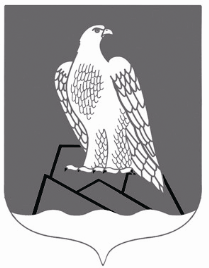 АДМИНИСТРАЦИЯ СЕЛЬСКОГО ПОСЕЛЕНИЯ АССИНСКИЙ СЕЛЬСОВЕТМУНИПАЛЬНОГО РАЙОНА БЕЛОРЕЦКИЙ РАЙОН РЕСПУБЛИКИ БАШКОРТОСТАН453562, РБ, Белорецкий район, с.Ассы, ул.Мубарякова, 25/1791 2 02 29999 107231 150Прочие субсидии бюджетам сельских поселений (субсидии на мероприятия по модернизации систем наружного освещения населенных пунктов Республики Башкортостан)Централизованная 	бухгалтерия791 2 02 49999 10 5497 150Прочие межбюджетные трансферты, передаваемые бюджетам сельских поселений (межбюджетные трансферты на реализацию мероприятий по обеспечению жильем молодых семей)Централизованная 	бухгалтерия791 2 02 49999 105675 150Прочие межбюджетные трансферты, передаваемые бюджетам сельских поселений (межбюджетные трансферты на улучшение жилищных условий граждан, проживающих в сельской местности, в том числе молодых семей и молодых специалистов)Централизованная бухгалтерия791 2 02 49999 107220 150Прочие межбюджетные трансферты, передаваемые бюджетам сельских поселений (межбюджетные трансферты  на предоставление социальных выплат молодым семьям на приобретение (строительство) жилого помещения)Централизованная бухгалтерия791 2 02 49999 107221 150Прочие межбюджетные трансферты, передаваемые бюджетам сельских поселений (межбюджетные трансферты на предоставление социальных выплат молодым семьям при рождении (усыновлении) ребенка (детей))Централизованная бухгалтерия791 2 02 49999 107222 150Прочие межбюджетные трансферты, передаваемые бюджетам сельских поселений (межбюджетные трансферты на улучшение жилищных условий граждан, проживающих в сельской местности)Централизованная бухгалтерия